Publicado en  el 24/01/2017 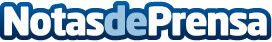 La Comunidad Murciana destinará este año un total de 91 millones de euros en la recuperación y rehabilitación de la ciudad de Lorca La Consejería de Hacienda y Administración Pública ha declarado también qué parte del presupuesto destinará a carreteras, vivienda, infraestructuras educativas y patrimonio cultural  Datos de contacto:Nota de prensa publicada en: https://www.notasdeprensa.es/la-comunidad-murciana-destinara-este-ano-un Categorias: Finanzas Educación Sociedad Murcia Turismo http://www.notasdeprensa.es